ДЕТСКИЙ САД: СТРАНИЦЫ ИСТОРИИ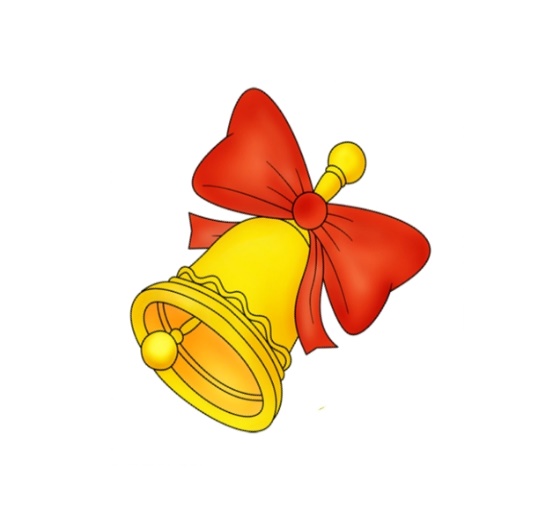 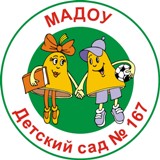 Есть в «Заречном» приметное здание,К нему с детками мамы спешат.Детский садик «Звоночек» уже 27 летПриглашает к себе дошколят.Рано утром приходят родители,Ребятишек за ручки ведут.Внуков бабушки в садик приводят,Воспитатели встречают их тут.Открытие детского сада Тюменской городской телефонной станции: декабрь 1989 годаМуниципальное автономное дошкольное образовательное учреждение центр развития ребенка – детский сад № 167 города Тюмени, функционирует с декабря 1989 года. Учреждение принадлежало Городской Телефонной Станции, а с 1995 года учредителем стал комитет по образованию ЦАТО. С 2000 года учредителем является Управление по образованию города Тюмени. В мае 2001 года детский сад успешно аттестован на 1 категорию и аккредитован, детский сад получил статус Центра развития ребенка.  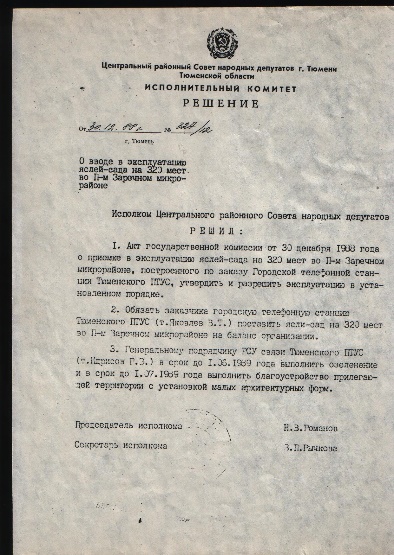 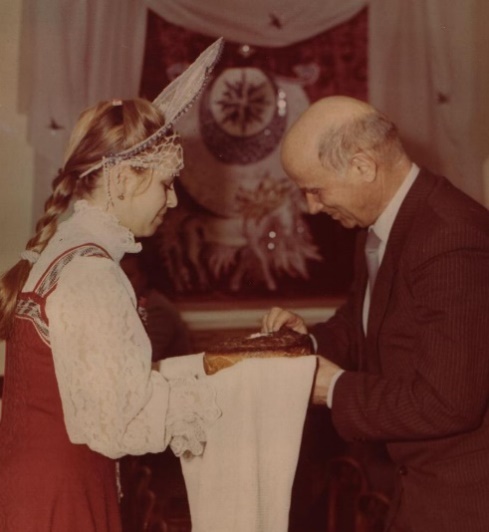 ОТКРЫТИЕ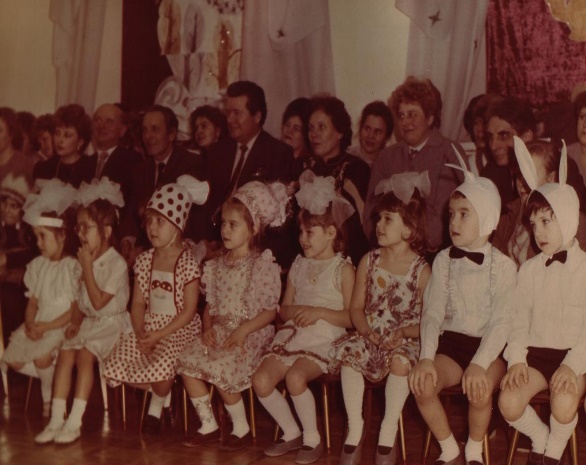 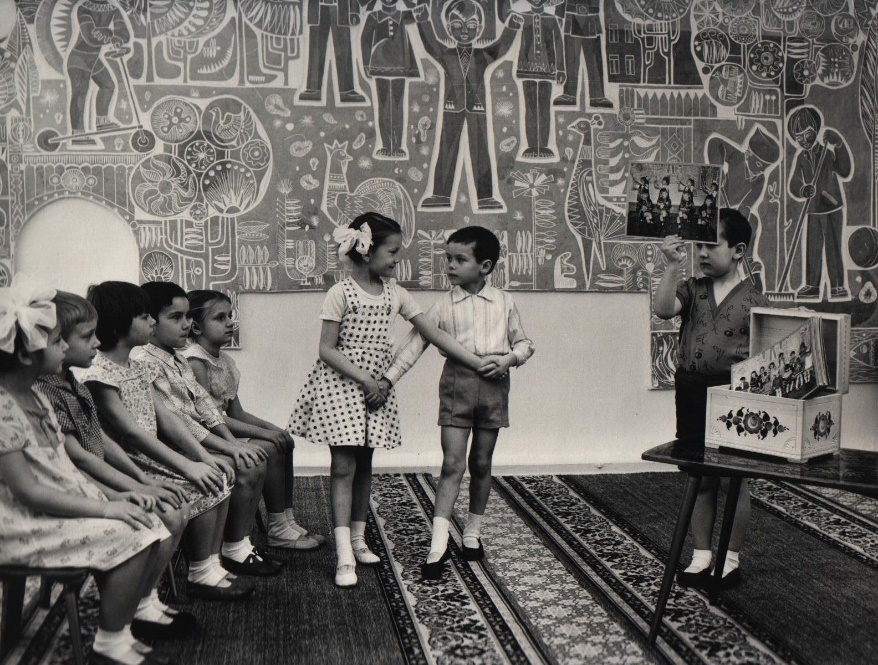 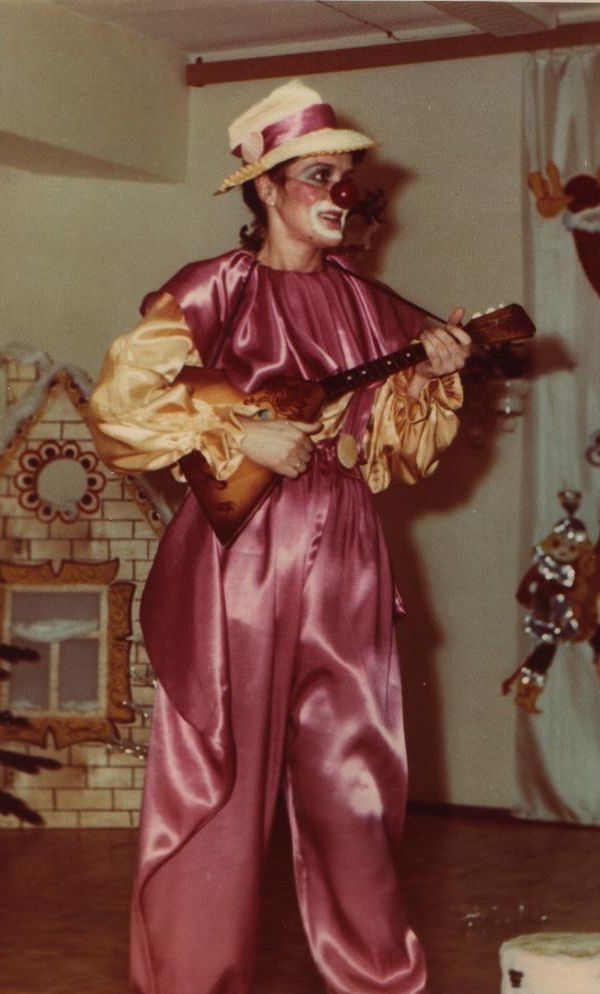 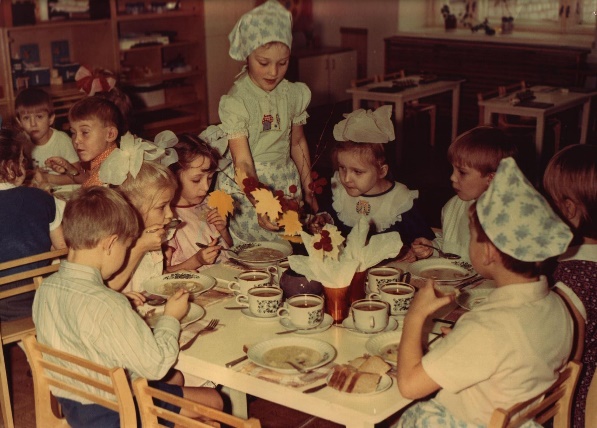 В декабре 2009 года детский сад подтвердил статус Центра развития ребенка.  С открытия детским садом руководила Шпет Лариса Ивановна. С августа 2008 года заведующий – Комельских Лариса Витальевна.2008 год – детский сад победитель городского конкурса «Тюмень спортивная – 2008», номинация «Лучшее дошкольное образовательное учреждение»В декабре 2009 года детский сад подтвердил статус Центра развития ребенка.В 2009 году - участник Национального реестра «Ведущие образовательные учреждения России». Свидетельство №00994.В 2009 году детский сад заслужил высокое право проведения городского конкурса «Воспитатель года».В 2011 году - победитель городского конкурса «Детские сады - детям», проводимые партией Единой Россией в   номинации «Лучший педагогический коллектив».     С 2014 года - городская пилотная площадка по внедрению ФГОС ДО.С 2016 года - городская пилотная площадка по апробации образовательно-оздоровительной программы «Питание и здоровье».На основании распоряжения Администрации города Тюмени от 13.07.2015 № 489-рк "О реорганизации муниципального автономного дошкольного образовательного учреждения центра развития ребенка - детского сада № 167 города Тюмени" 30.09.2015 МАДОУ ЦРР – д/с № 167 города Тюмени реорганизовано путем присоединения к нему МАДОУ д/с № 66 города Тюмени, расположенного   по адресу: ул. Большая-Заречная, 101а, ул. Ангарская, 18.Корпус №1 Газовиков, 21           Корпус № 2 Большая Заречная, 101а    Корпус №3 Ангарская, 18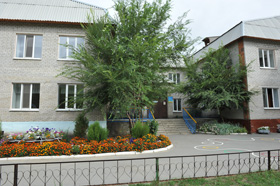 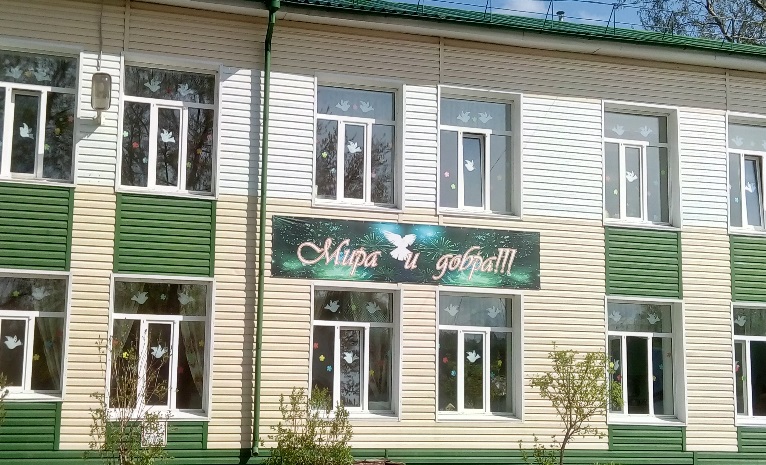 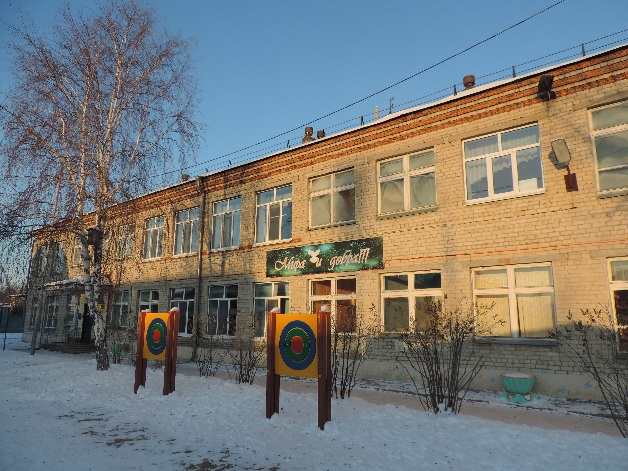 В январе 2016 года детский сад отметил св оё 25 – летие 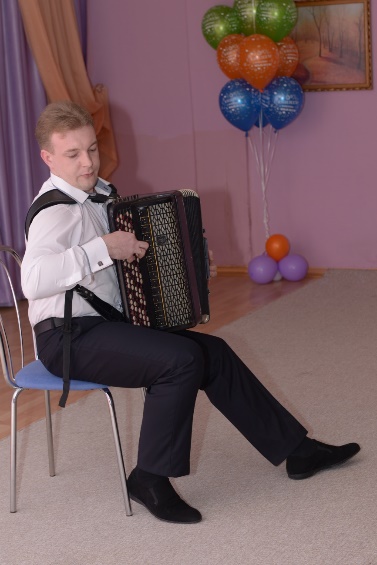 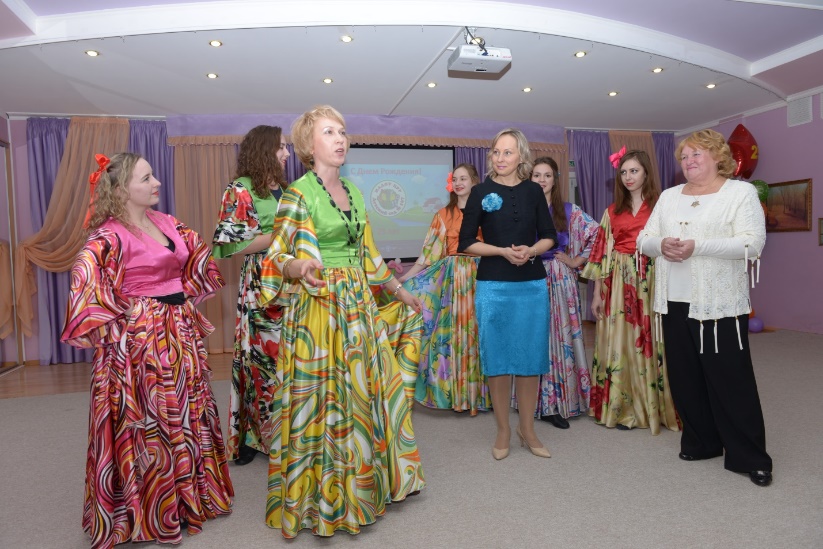 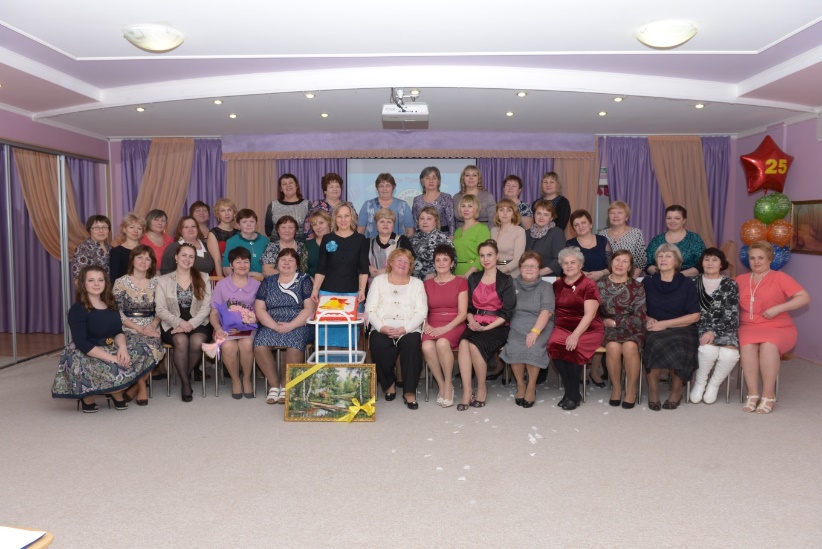 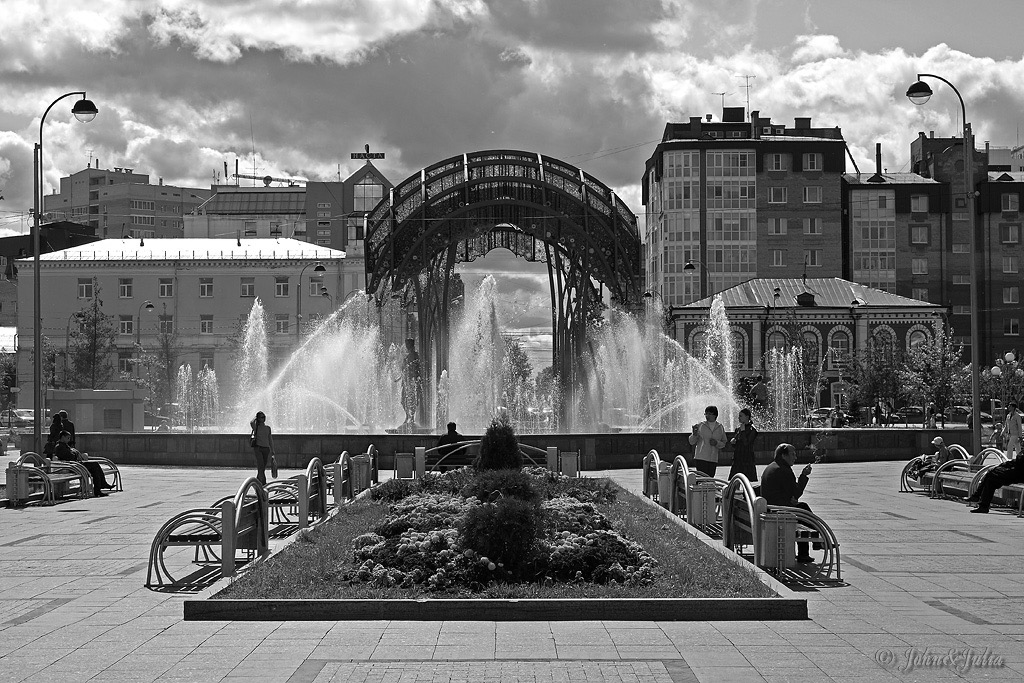 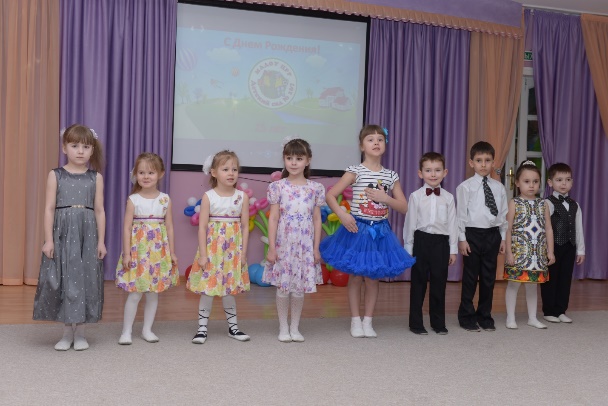 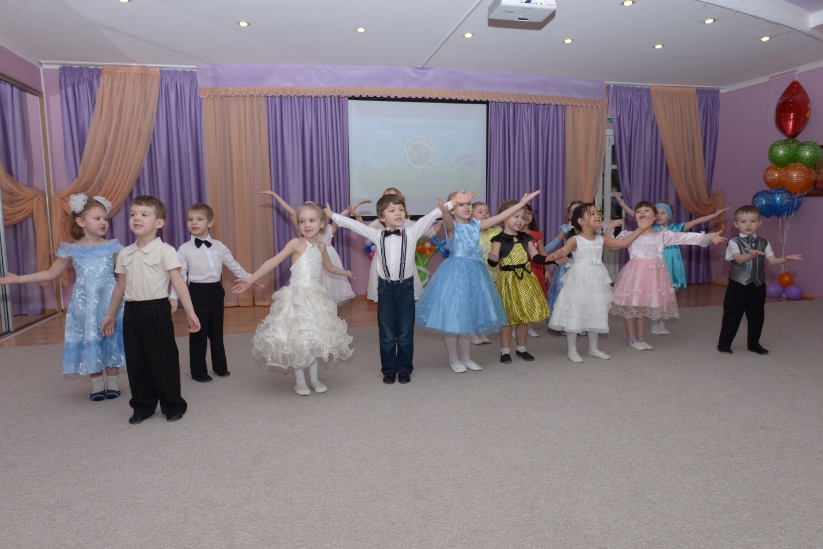 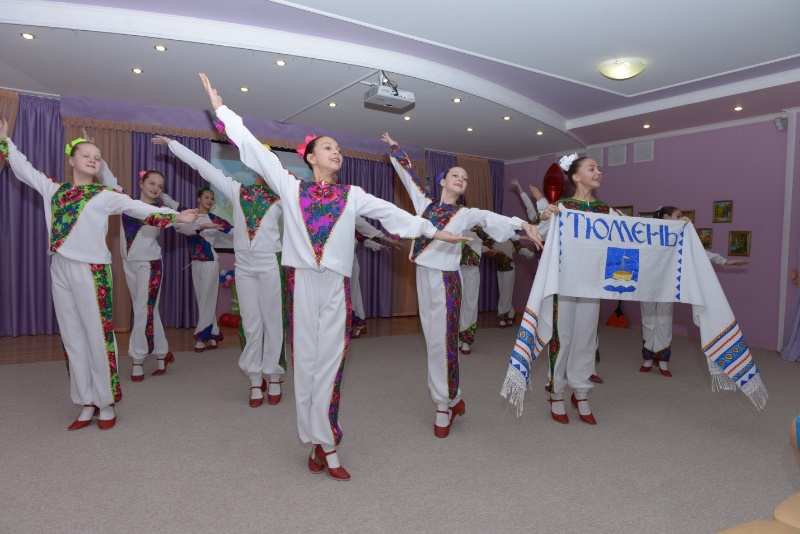 Наши достижения:Участие педагогов ДОУ в конкурсах 2015-2016 учебный год2014-2015 учебный годУчастие воспитанников ДОУ в конкурсах2015-2016 учебный год2014-2015 учебный годОкружной уровеньГородской уровень Региональный, всероссийский уровеньДиплом участника городского конкурса проектов организации физкультурно-оздоровительной деятельности в ДОУШишкина М.Ю., Кинзебулатова Г.Ш.Диплом  участника всероссийского конкурса-практикума  «Лучший сайт образовательной организации-2015»  в номинации «Дошколята»Диплом участника конкурса театральных постановок для дошкольников «Маленький артист»Плотникова А.В., Карчевская С.В.Диплом Департамента образования и науки Тюменской области за участие в региональном конкурсе «Победители в семейных альбомах»Диплом участника конкурса проектов Тюменского регионального отделения Партии «Единая Россия» «Мой дом, моя семья»3 место в городском этапе фестиваля-конкурса детских тематических проектов «Питание и здоровье». Номинация «Движение и здоровье»  Рыбчинчук Т.С.Диплом участника городского этапа фестиваля-конкурса детских тематических проектов «Питание и здоровье». Номинация «Движение и здоровье»  фестиваль - конкурс детских тематических проектов «Питание и здоровье»Еловенко О.А., Плотникова А.В., Гриднева А.А.Диплом участника конкурса дидактических материалов   для познавательно- речевого развития детей раннего и дошкольного возраста  Тэугяс О.В., Любич О.Я. 1 место в конкурсе методических разработок по ознакомлению с родным краем дошкольников 4-7 лет  Щеткова И.А., Еловенко О.А., Плотникова А.В.диплом участника – Бутяева И.М. Диплом победителяфестиваля песенно-танцевального творчества «Радуга»Карчевская С.В. , Вандышева Н.П.Диплом первой степениконкурса театральных постановок для детей с ОВЗ«Маленькие огоньки большого детства» Савельева О.А.Окружной уровеньГородской уровеньРегиональный уровень, всероссийскийДиплом участника 1 степени в конкурсе проектов, организованном Тюменским отделением партии «Единая Россия», посвященном 70-летию Победы в Великой Отечественной войнеСвидетельство о публикации на веб сайте «Дошколенок «публикация конспекта занятий с детьмиЩеткова И.А.Диплом участника в интернет-конкурсе «Формирование основ ЗОЖ»Кинзебулатова Г.Ш.Диплом участникаобластного конкурса «Победители в семейных альбомах», организованного Департаментом образования и науки Тюменской области2013-2014 учебный год2013-2014 учебный год2013-2014 учебный годДиплом участника городского конкурса «Инновация. Индивидуальность. Интерес»Плотникова А.В.1 место в областном фестивале -конкурсе детских тематических проектов «Питание и здоровьеДиплом участникаконкурса «ДА!» на создание лучших условий, обеспечивающих оптимальную двигательную активность детей.Подрядчик В.В., Гордиенко Н.Г2012-2013 учебный год2012-2013 учебный год2012-2013 учебный годГрамота ГИМЦгородской  конкурс образовательных проектов«Маленькими шагами в большой мир»Еловенко О.А. ,проект «Широкая Масленица»Диплом участника конкурса «Детский сад: день за днем» за лучшее освещение деятельности дошкольных образовательных учреждений Тюменской области в средствах массовой информации, организованного Департаментом образования и науки Тюменской области, фракцией «Единая Россия»2 место в областном фестивале-конкурсе детских тематических проектов «Питание и здоровье»Грамота победителя городского тураобластного конкурса «Детский сад  и время», организованного Департаментом образования и науки Тюменской области, Тюменской организацией профсоюза работников народного образования.Окружной уровень Городской уровень Региональный уровень, всероссийский Диплом участника шахматного турнира для детей дошкольного возраста «Белая Ладья»ГГрамота участника  областного конкурса по профилактике детского дорожно-транспортного травматизма 1 место в спартакиаде «Малыш», «Мини – футбол»Городская Спартакиада Малыш6 и 10 командные местаМини футбол Диплом участника в интеллектуальном интернет-конкурсе «Звездочка на ладошке» Диплом участника городского интеллектуального конкурса среди дошкольников 6-7 лет «Почемучки 2016»1 место в международном конкурсе «Педагогика XX1 век». Номинация: РисунокНазвание работы: «Мир вокруг нас»Порхун МарияДиплом участника городского зимнего Дня ЗдоровьяДиплом победителяфестиваля песенно-танцевального творчества  «Радуга»Диплом участника городского осеннего дня здоровья2 место в городском конкурсе детского рисунка «Все начинается с мамы…»Старостина Елизавета1 место в конкурсе технического моделирования и конструирования «ЛЕГОдром - 2016». Номинация «Архитектура»Диплом первой степениконкурса театральных постановок для детей с ОВЗ«Маленькие огоньки большого детства»Диплом участника   Олимпиады для дошкольников «Юный математик»Диплом участника городской олимпиады «Юный математик»Диплом участника шашечного турнира для детей 5-7 лет «Чудо - шашки»Диплом 1 степени городского конкурса «ЛЕГО. ЛЕТО 2016»Диплом участника спортивных соревнований «Папа, мама, я –спортивная семья»Диплом участника городского конкурса детского рисунка «Волшебное Рождество»Диплом участника городского конкурса детского рисунка «Масленица»Окружной уровеньГородской уровеньРегиональный уровень, всероссийскийДиплом участника городского турнира «Чудо-шашки», окружной уровень1, 3 место в городском конкурсе рисунков «Тебя, Сибирь мои обнимут длани»Диплом участников воспитанников групп № 7,8,5,9 во всероссийском интернет-конкурсе «Дети читают стихи 3 местоинтеллектуальный конкурс для дошкольников «Почемучки» Диплом участникагородских спортивных соревнований «Папа, мама я – спортивная семья»Диплом участника интернет-конкурса «Я лето маме подарю» Благодарственное письмогородская выставка «Наследники ГагаринаДиплом участника всероссийского интеллектуального  интернет-конкурса «Звездочка на ладошке»Диплом участника городского конкурса рисунков «Сохрани жизнь ребенку – купи автокресло»Диплом участника интернет- конкурс а «Песни Великой Отечественной войны» на сайте «Детские сады Тюменской области»Диплом участника городского фестиваля  песенно-танцевального творчества «Радуга»Победитель конкурса«История семьи – история страны» », организованного Департаментом образования и науки Тюменской области3 место в дисциплине метание городская спартакиада «Малыш2013-2014 учебный год2013-2014 учебный год2013-2014 учебный год1 местосоревнования «Папа, мама, я – спортивная семья»,  семья Шабановых Диплом участника спортивных соревнований «Папа, мама, я – спортивная семья»Диплом участника интернет конкурса «Портрет современного воспитателя»Диплом участника интеллектуальный конкурс для дошкольников «Почемучки»1 общекомандное место городской конкурс новогодних елочек «В ожидании чуда»Диплом участника интернет конкурса «Портрет современного воспитателя»Диплом участника городского турнира «Чудо-шашки», окружной уровеньДиплом участника городского конкурса «МИР. Человек. Мечта»Диплом участника интернет конкурса «Сохраним наше будущее» конкурс детского рисункаДиплом участника фестиваля песенно-танцевального творчества «Радуга»Диплом участника городского конкурса ГИБДД «Сделай малыша заметным», «Посади малыша в автокресло1 местоспартакиада «Малыш» 2местосоревнования по мини-футболуГородская спартакиада «Малыш»Соревнования по мини-футболу»2012-2013 учебный год2012-2013 учебный год2012-2013 учебный годДиплом участников окружная выставка детского прикладного творчества «Весенний калейдоскоп»Диплом участникагородского конкурса детского творчества и исследовательских работ «Корнями своими Сибирь велика!» в номинации «Декоративно-прикладное творчество»Диплом победителей городского фестиваль песенно-танцевального творчества «Радуга, окружной уровеньДиплом участника городской выставки-конкурса «В ожидании чуда»1 местоспортивные состязания ЦАО «Папа, мама, я – спортивная семья»Почетная грамота, участники гала-концертагородского фестиваля песенно-танцевального творчества «Радуга»2 местоспортивные соревнования «Чудо-шашки»Диплом 6 командное место городская спартакиада «Малыш»2 место ЦАО Спартакиада «Малыш1 место городском интеллектуальном конкурсе среди дошкольников 6-7 лет «Почемучки»Диплом конкурса детского рисунка «Солнце в нашей жизни